PENGARUH KOMPETENSI TERHADAP KINERJA PEGAWAI DI SUB BAGIAN UMUM DAN KEPEGAWAIAN DINAS PU BINAMARGA KABUPATEN CIANJUROleh:RENGGI PRASETYA112010058SKRIPSIDiajukan untuk memenuhi syarat menempuh ujian sidang sarjana Program Strata Satu (S1) pada Program Studi Ilmu Administrasi Negara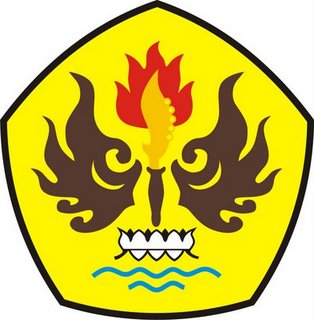 PROGRAM STUDI ILMU ADMINISTRASI NEGARAFAKULTAS ILMU SOSIAL DAN ILMU POLITIKUNIVERSITAS PASUNDANBANDUNG2015